Axialer Dachventilator DZD 35/6 AVerpackungseinheit: 1 StückSortiment: 
Artikelnummer: 0087.0417Hersteller: MAICO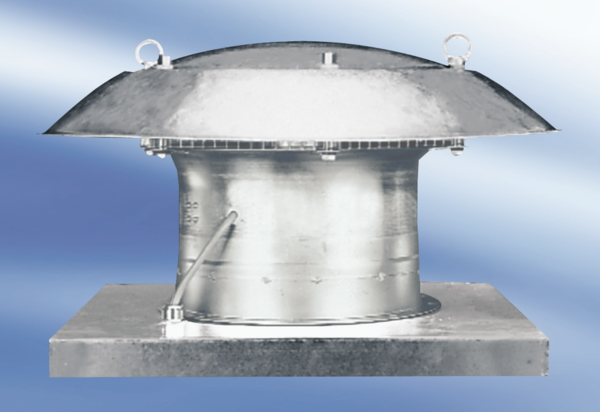 